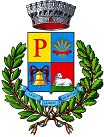 COMUNE DI PERDAXIUSProvincia Sud SardegnaVia Aldo Moro , n° 1 C.A.P.pec:  protocollo@pec.comune.perdaxius.ci.it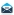 E-MAIL segreteria@comune.perdaxius.ci.it 0781 952007   0781 952170  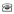 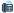 AVVISOVISTO IL DECRETO DEL SINDACO N. 1 DEL 31/01/2022, SI RIPORTANO DI SEGUITO I NUOVI ORARI  DI  APERTURA AL PUBBLICO DEGLI UFFICI COMUNALI:DAL LUNEDI’ AL VENERDI’ MATTINA  DALLE ORE 10:00 ALLE ORE 12:00IL  MERCOLEDI’ POMERIGGIO DALLE 15:30 ALLE 17:30Perdaxius, 01/02/2022